BULLETIN DE RÉSERVATION CINÉMA  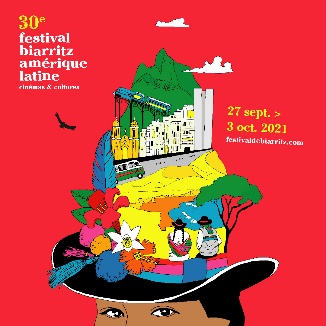 Festival Biarritz Amérique Latine27 septembre – 3 octobre 2021Jour de réservation (cocher) : lundi  mardi  mercredi  jeudi  vendredi  samedi  Veuillez compléter un formulaire par jour de présence au festival. Éléments de facturationBULLETIN DE RÉSERVATION HORS CINÉMA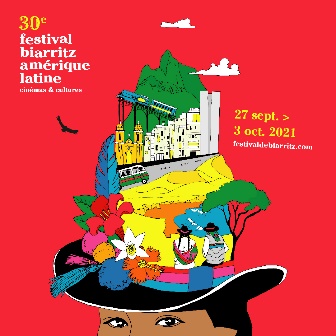 Festival Biarritz Amérique Latine27 septembre – 3 octobre 2021Plusieurs activités vous sont proposées au Village du Festival, elles sont GRATUITES.Veuillez compléter un formulaire par jour de présence au festival et cocher les activités qui vous intéressent en indiquant les renseignements demandés. Rencontres universitaires avec l’IHEAL le mardi 28 septembre à : Table ronde :    Matin 10h-12h     Après-midi 14h45-16h30    Projection du documentaire Nombre d’élèves :…………………….…………….…………………………………………………………………………………. Nombre d’accompagnateurs :…………………….………………………………………..……………………………………  Rencontre littéraire : Karina Pacheco Medrano le mercredi 29 septembre à 10h Nombre d’élèves :…………………………………………………………………………….…………………………..…………… Nombre d’accompagnateurs :…………………………………………………………………………………………………… Rencontre littéraire : Grecia Cáceres le mercredi 29 septembre à 15h  Nombre d’élèves :…………………………………………………………………………….…………………………..…………… Nombre d’accompagnateurs :……………………………………………………………………………………………………  Rencontre littéraire : Santiago Roncagliolo le jeudi 30 septembre à 10h Nombre d’élèves :……………………………………………………………………………………………………………………… Nombre d’accompagnateurs :……………………………………………………………………………………………………  Rencontre littéraire : Alonso Cueto le jeudi 30 septembre à 15h Nombre d’élèves :…………………………………………………………………………….…………………………..…………… Nombre d’accompagnateurs :…………………………………………………………………………………………………… Rencontre littéraire : Renato Cisneros le vendredi 1er octobre à 10h Nombre d’élèves :…………………………………………………………………………….…………………………..…………… Nombre d’accompagnateurs :…………………………………………………………………………………………………… Rencontre littéraire : Zoé Valdés le samedi 2 octobre à 10h Nombre d’élèves :…………………………………………………………………………….…………………………..…………… Nombre d’accompagnateurs :……………………………………………………………………………………………………Si vous souhaitez rencontrer en privé les artistes (réalisateurs, acteurs, auteurs …), ou organiser une visite des expositions, veuillez contacter Cyndi Portella (jeunepublic@festivaldebiarritz.com / + 33 (0) 5 59 23 23 24) pour étudier la faisabilité de votre demande.NOM DE L’ETABLISSEMENT : ………………………………………………………………………………………………………………Adresse: ...…..………………..……………………………………………………………………………………………………………………Adresse de facturation (si différente) : ………………….……….………………..………………………………………………..RESPONSABLE DU GROUPE (personne référente) : ...…………………………………………………………………………N° de Tel Portable : …………………………..………...……...…………………………………………………………………………….Adresse mail : ……………..……………………………..……………..……………………………………………………………………….PROJECTION N°1 Titre du film et salle : ...……………….….……………………………………..……………………………………………..…………… Heure de la séance : ……………………………………………………………..…………………………………………………………… Nombre d’élèves : …………………….………………………………………………………….…………………………………………… Nombre d’accompagnateurs : ……………………………………………………..…………………………………………………….PROJECTION N°2 Titre du film et salle : ...……………….….……………………………………..……………………………………………..…………… Heure de la séance : ……………………………………………………………..…………………………………………………………… Nombre d’élèves : …………………….………………………………………………………….…………………………………………… Nombre d’accompagnateurs : ……………………………………………………..…………………………………………………….PROJECTION N°3 Titre du film et salle : ...……………….….……………………………………..……………………………………………..…………… Heure de la séance : ……………………………………………………………..…………………………………………………………… Nombre d’élèves : …………………….………………………………………………………….…………………………………………… Nombre d’accompagnateurs : ……………………………………………………..…………………………………………………….NOM DE L’ETABLISSEMENT : ………………………………………………………………………………………………………………Adresse: ...…..………………..……………………………………………………………………………………………………………………Adresse de facturation (si différente) : ………………….……….………………..………………………………………………..RESPONSABLE DU GROUPE (personne référente) : ...…………………………………………………………………………N° de Tel Portable : …………………………..………...……...…………………………………………………………………………….Adresse mail : ……………..……………………………..……………..……………………………………………………………………….